Vargbroskolans ordnings– och trivselregler 4-6 Vargbroskolan är vår gemensamma arbetsplats, där vi som arbetar och studerar, visar varandra respekt och verkar för en god anda. Givetvis gäller samma regler i skolan som i övriga samhället, men tänk särskilt på att Du:aldrig deltar i mobbning, kränkande behandling eller utsätter          någon kamrat, elev, lärare eller annan personal för fara.kommer i rätt tid, är på rätt plats och har rätt utrustning med dig.tar eget ansvar för läxor och inlämningsuppgifter vid frånvaro.har ett artigt sätt och ett trevligt språk.ger dig själv och andra studiero och aldrig stör andra klasser under pågående lektion.håller skolan trivsam utan nedskräpning, klotter eller annat sabotage.inte använder ytterkläder inomhus. Gäller både i skolhuset och i matsalen.Lämnar in mobilen på morgonen (ljudet av). Mobilen fås tillbaka i slutet av dagen. alltid har uterast och håller dig inom skolans område.inte äter godis, tuggummi eller dricker läsk under skoldagen.Använder hjälm under skoltid när man åker skridskor/inlines/skateboard/kickbike eller liknande utrustning.Dessutom gäller enligt lag, förbud mot droger, alkohol och tobak. Tänk särskilt på att inte använda starka parfymdofter med tanke på allergiker.PåföljderOm en elev konsekvent bryter mot skolans regler kan lärare/personal ta mobiler, mössor eller annat från eleven. Fortsätter eleven att bryta mot ordningsreglerna så kontaktas först elevens handledare som har allvarssamtal med eleven. Fortsätter eleven trots detta att bryta mot ordningsreglerna så kontaktar handledaren hemmet. Behövs det så kallas elev och vårdnadshavare till ett samtal.Vid mycket allvarliga förseelser görs även en polisanmälan. Vid uppsåtlig skada ska eleven som vållat skadan, själv ersätta skadan.EN GYLLENE REGEL ATT FÖLJA ÄR:SOM MAN VILL BLI BEHANDLAD SJÄLVSKALL MAN BEHANDLA ANDRA.   ………………………………………………………………………………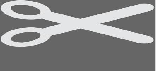 Vi har varit delaktiga i upprättande av och tagit del av Vargbroskolans ordnings- och trivselregler.Vi visar genom våra underskrifter att vårt barn följer reglerna och att vi förstår de påföljder som blir om han/hon inte följer dessa regler, ......................................                     .....................................................Elevens underskrift			     Vårdnadshavares underskriftLämna påskriven talong till handledaren.